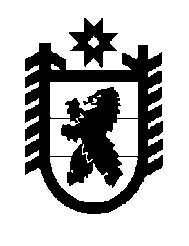 Российская Федерация Республика Карелия    РАСПОРЯЖЕНИЕГЛАВЫ РЕСПУБЛИКИ КАРЕЛИЯВнести в структуру Министерства сельского и рыбного хозяйства Республики Карелия, утвержденную распоряжением Главы Республики Карелия от 18 декабря 2018 года № 714-р (Собрание законодательства Республики Карелия, 2018, № 12, ст. 2607), следующие изменения:1)  строку «Отдел организации противоэпизоотических и профилактических мероприятий» изложить в следующей редакции: «Отдел государственного ветеринарного надзора  и противоэпизоотических мероприятий»;2) строку «Отдел регионального государственного ветеринарного надзора» исключить.            ГлаваРеспублики Карелия                                                          А.О. Парфенчиковг. Петрозаводск8  октября 2019 года№ 577-р